HANDBALL PLAYER                             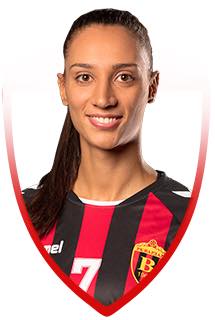 Jovana Sazdovska No.7Date of birth: 27.06.1993Position: LEFT WINGHeight: 175cm.Weight: 70kg.Nationality: MACEDONIAN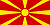 Current Club: Thuringer hc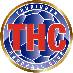 
Club History2006-2016                                HC Metalurg           (Macedonia)2017 (second half season)     Magura Cisnadie   (Romania)2017-2018                                HC Vardar                 (Macedonia)2018-                                         THURINGER HC           (Germany)BiographyJovana Sazdovska (born 27 June 1993 in Skopje is a Macedonian handball player who plays for ZRK Vardar and the Macedonian national team (sterted 2012 A selection) )For Macedonian national team she has over 40 official matches.Her Personal Awards are in 2010/2011 female youth league she is chosen for  MVP (Most Valuable Player) and for XXIII Cup of Macedonia female is Top Striker 2015. In 2017/2018 with her club ZRK Vardar was in the semifinal of EHF Champion League and take the 2-nd place (silver medal) against Gyor.Strenghts and Skillsreflexes – concentration – jumping – speed – strenght - acceleration-decisive – teamworker - hight work rate - great stamina - well anticipation og the game - quick counter attack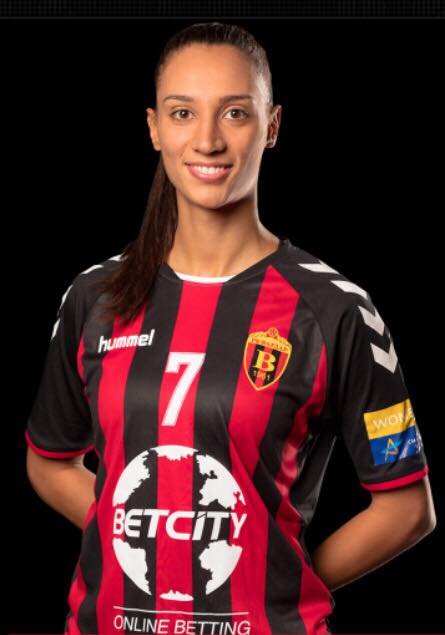 TitlesChampionship of Macedonia: 2008/2009, 2009/2010, 2010/2011.Cup of Macedonia: 2011/2012, 2013, 2014, 2015.Second place on EHF Champions League 2017/2018German SUPERCUP 2018/2019 (HC Thuringer)Contact:Mob. +38978732220Facebook Page: https://www.facebook.com/JovanaSazdov7ka/E-mail: jovana_sazdovska@hotmail.com	Instagram: sazd0vska